NAGYKOVÁCSI NAGYKÖZSÉG ÖNKORMÁNYZATPÉNZÜGYI ÉS TELEPÜLÉSFEJLESZTÉSI BIZOTTSÁGELNÖKEMEGHÍVÓ Nagykovácsi Nagyközség ÖnkormányzatánakPénzügyi és településfejlesztési bizottsága üléséreAz ülés helye: 	Öregiskola Közösségi Ház és Könyvtár Időpontja: 		2017. március 20. (hétfő) 17 óra 30 percNapirend:Nyílt ülés:Javaslat Nagykovácsi Nagyközség településfejlesztési, településrendezési és településképi feladataival összefüggő partnerségi egyeztetés szabályairól szóló önkormányzati rendelet megalkotására és a kapcsolódó döntés meghozatalára E – 44Előterjesztő: Kiszelné Mohos Katalin polgármesterElőadó: dr. Visnyay Noémi osztályvezetőTárgyalja: PB, ÜBFőépítészi beszámoló E – 45Előterjesztő: Györgyi Zoltán főépítészTárgyalja: PBDöntés a Pest Megyei Rendőr-főkapitányság Budaörsi Rendőrkapitányság Budakeszi Rendőrőrs részére gépjármű beszerzésről E – 38Előterjesztő: Kiszelné Mohos Katalin polgármesterElőadó: Grégerné Papp Ildikó osztályvezetőTárgyalja: PBDöntés a 2017. évre vonatkozó Közbeszerzési terv elfogadásáról E – 34Előterjesztő: Kiszelné Mohos Katalin polgármesterElőadó: dr. Halmosi-Rokaj Odett aljegyzőTárgyalja: PBDöntés a 2017. február 6-án bekövetkezett, ebr42 345 313 számú vis maior pályázat beadásához önrész biztosításáról E – 42Előterjesztő: Kiszelné Mohos Katalin polgármesterElőadó: dr. Visnyay Noémi osztályvezetőTárgyalja: PBDöntés a „VARÁZSKASTÉLY 2017 Nagykovácsi Családi Fesztivál” megrendezésének támogatására irányuló, a Nemzeti Kulturális Alap Igazgatósága, Kulturális Fesztiválok Kollégiuma által kiírt pályázaton való részvételről E – 43Előterjesztő: Kiszelné Mohos Katalin polgármesterElőadó: dr. Visnyay Noémi osztályvezetőTárgyalja: OKB, PBNagykovácsi, 2017. március 16.	.								Tegzes Endre sk.   	       							           	elnök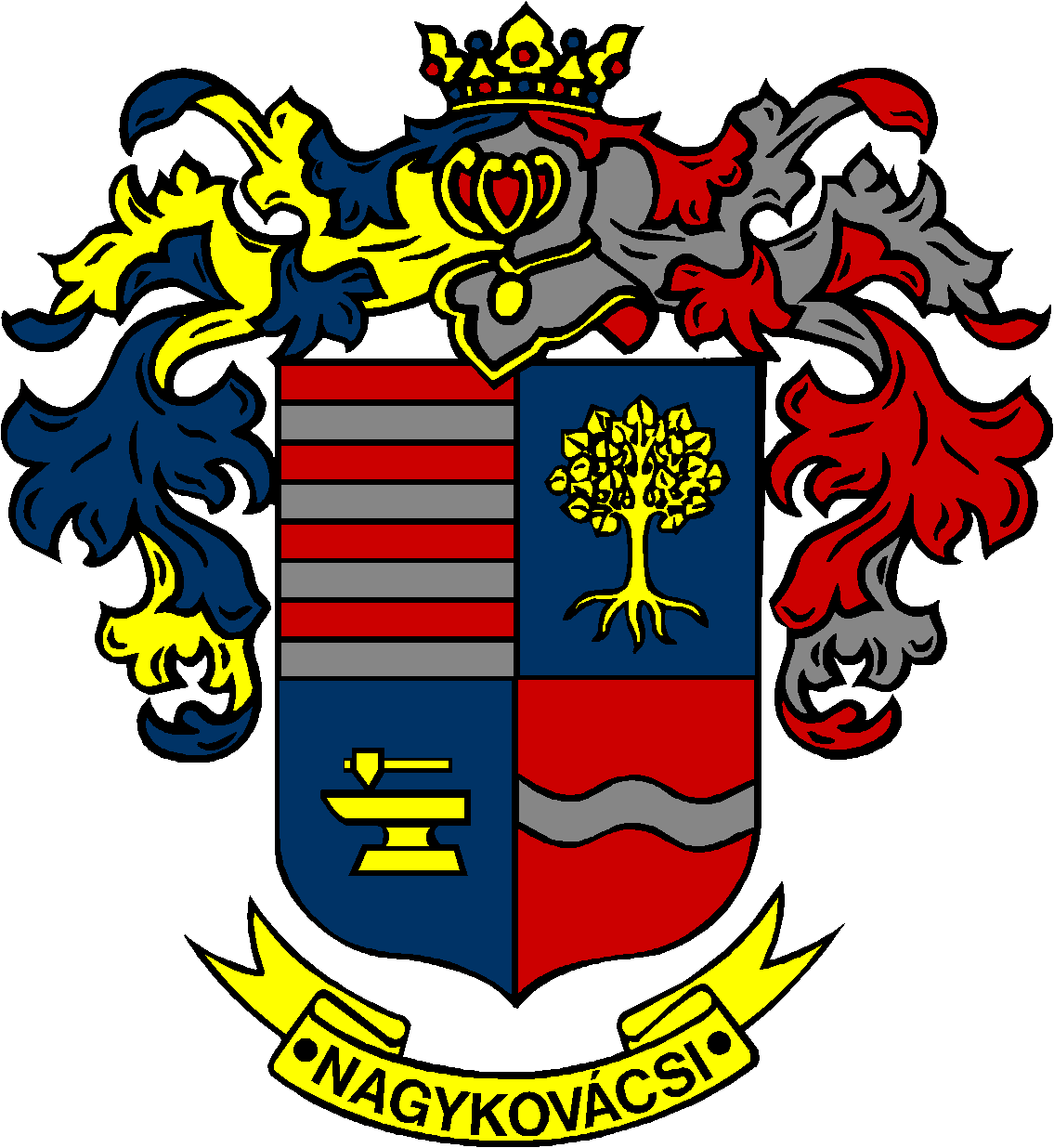 